K 9-es feladatlap“Feltett egy bögre kávét a tűzhelyre.”Milyen mértékegységet fejezhet ki a bögre kifejezés? Húzzátok alá a megfelelőt!   hosszúság, idő, űrtartalom, hőmérséklet, tömegMennyi lehetett az űrtartalma a bögre kávénak? Húzzátok alá a megfelelőt!             3l, 30 dl, 30 cl, 3 dlTovábbhaladás: Lépjetek a kék 10-es mezőre!Egyszerű változatDigitálisan támogatott változatRendezzétek növekvő sorrendbe a mértékegységeket! 300 l, 3000 cl, 3000 dl, 3000 ml, 300 hektoliter____________________________________________________________Olvassátok le a kódot és oldjátok meg a linken található feladatot! Addig takarjátok le az alatta lévő kódot!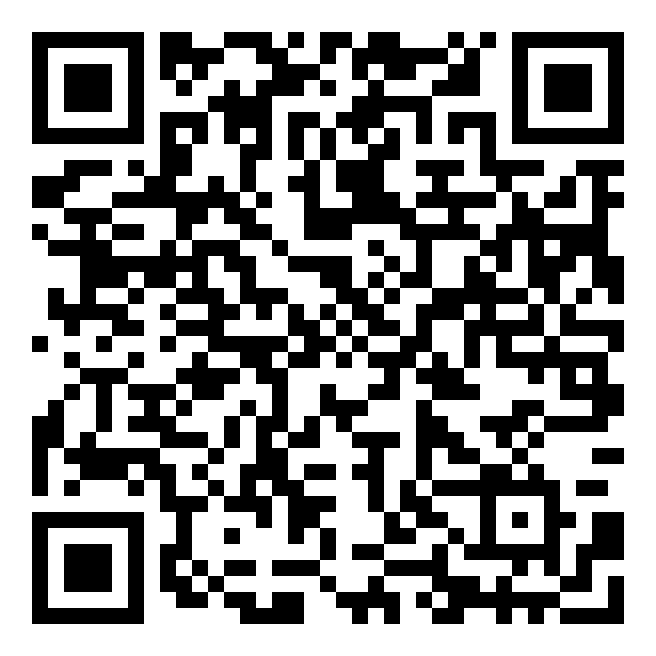 https://learningapps.org/display?v=psaq9tut518Találjatok ki egy dalt, amiben az űrtartalomról énekeltek! Tanuljátok meg mindannyian! Később meg kell majd tanítanotok társaitoknak!Keressetek az interneten egy űrtartalom dalt, pár percre kimehettek az ajtó elé gyakorolni. Később meg kell majd tanítanotok társaitoknak!Kereső szó: űrtartalom dal